УКРАЇНАПОЧАЇВСЬКА  МІСЬКА  РАДАВИКОНАВЧИЙ КОМІТЕТР І Ш Е Н Н Явід          листопада 2019 року                                                            № проєкт  Про виділення одноразовоїгрошової допомоги гр. Сімчуку Р.В.              Розглянувши заяву жителя с. Ст. Тараж вул. Молодіжна, 37 гр. Сімчука Ростислава Васильовича, пенсіонера,  який  просить виділити одноразову грошову допомогу на лікування, взявши до уваги довідку АЗПСМ м. Почаїв   від 28.05.2019 року та  депутатський  акт  обстеження  від  07 червня 2019 року керуючись Законом України «Про місцеве самоврядування в Україні»,  Положенням про надання одноразової адресної матеріальної допомоги малозабезпеченим верствам населення Почаївської міської об’єднаної територіальної громади, які опинилися в складних життєвих обставинах, затвердженого рішенням виконавчого комітету № 164 від 19 жовтня 2016 року на виконання Програми «Соціальна підтримка малозабезпечених верств населення Почаївської міської об’єднаної територіальної громади на 2019-2020 роки», виконавчий комітет міської ради                                                     В и р і ш и в:Виділити одноразову грошову допомогу гр. Сімчуку Ростиславу Васильовичу в   розмірі 1000 (одна тисяча )  гривень.Фінансовому відділу міської ради перерахувати гр. Сімчуку Р.В. одноразову грошову  допомогу.Лівар Н.М.Бондар Г.В.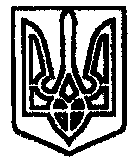 